JEFFREY 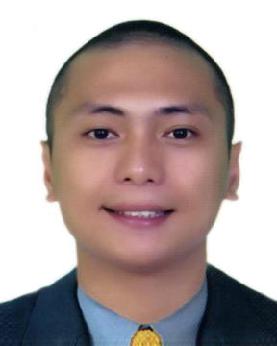 Jeffrey-397786@gulfjobseeker.com Dubai UAECAREER OBJECTIVETo procure a competent career which best fits my skills and profession intact with proper values and attitude towards a productive and efficient work.QUALIFICATIONSProfessional DriverComputer proficientWell-rounded personWilling to learn and undergo trainingDedicated and hardworkingExcellent team workEDUCATIONAL ATTAINMENT2 Year Diploma in Computer StudiesInformatics Computer Institute (Fairview) PhilippinesBachelor of Science in Information Technology System Technology Institute (Fairview) PhilippinesWORK EXPERIENCELead 3D Designer(August 2019 – Present)Dubai, United Arab Emirates3D Interior/Exterior/Event Designing3D Rendering3D Walk ThroughAutoCADTechnical Drawing3D Designer(June 2018 – August 2019)Courtyard Wedding & Events Services / The White Boutique 127 Umm Al Sheif St. Dubai, United Arab Emirates3D Interior/Exterior/Event Designing3D Rendering3D Walk ThroughAutoCADTechnical Drawing3D Designer(November 2017 – May 2018)Ray Interior Decorations LLC409 Pinnacle Building, P.O. Box 487602Al Barsha Dubai, United Arab Emirates3D Interior/Exterior Designing3D Rendering3D Walk ThroughAutoCADTechnical Drawing3D Designer / Photographer / Videographer / Video Editor(February 2015 – November 2017)Rio Hospitality611 Gold Crest Executive Tower, P.O. Box 282963Jumeirah Lake Tower Dubai, United Arab Emirates3D Interior Designing3D Rendering3D Walk ThroughAutoCADTechnical DrawingPhoto / Video ShootingPhoto / Video Editing3D Designer / Post Production Assistant / Offline Video Editor(September 2013 – January 2015)ABC Development CorporationNovaliches, PhilippinesAssisting master editorRough editingVideo editing3D Designing3D Rendering3D Walk ThroughPERSONAL DATAAge:31 years oldCivil Status:MarriedSex:MaleHeight:5’6Weight:130 lbsBirth Date:June 5, 1988Birth Place:ManilaReligion:Roman CatholicLanguages Spoken:English & Tagalog